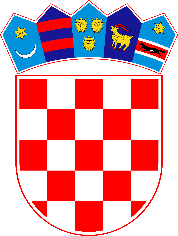 REPUBLIKA HRVATSKABJELOVARSKO – BILOGORSKA ŽUPANIJA    OPĆINA ROVIŠĆE      Općinsko vijećeKLASA: 400-06/22-01/6		URBROJ: 2103-14-01-22-6Rovišće, 28. prosinca 2022.	Na temelju članka 42. Zakona o proračunu („Narodne novine“ broj 144/21) i članka 75. i 76. Statuta Općine Rovišće („Službeni glasnik Općine Rovišće“ broj 4/19 – pročišćeni tekst, 1/21 i 4/21), Općinsko vijeće Općine Rovišće na 11. sjednici  održanoj dana 28. prosinca 2022. godine utvrđuje:PRORAČUN OPĆINE ROVIŠĆE ZA 2023. I PROJEKCIJA ZA 2024. I 2025. GODINUČlanak 1.	Proračun Općine Rovišće za 2023. godinu s projekcijama za 2024. i 2025. godinu sastoji se od:I. OPĆI DIOSAŽETAK RAČUNA PRIHODA I RASHODANavedeni iznosi su izraženi u EUR valutiSAŽETAK RAČUNA FINANCIRANJAPRENESENI VIŠAK ILI PRENESENI MANJAK I VIŠEGODIŠNJI PLAN URAVNOTEŽENJAČlanak 2.	Prihodi s naznakom izvora, a prema ekonomskoj klasifikaciji i rashodi prema organizacijskoj, programskoj, funkcijskoj i ekonomskoj klasifikaciji, te izvorima financiranja utvrđuju se u A. Računu prihoda i rashoda kako slijedi:II. POSEBNI DIOČlanak 3.	Rashodi poslovanja i rashodi za nabavu nefinancijske imovine, kao i izdaci za financijsku imovinu, raspoređuju se po nositeljima i korisnicima, te programima, aktivnostima i projektima u Posebnom dijelu Proračuna, kako slijedi:ZAVRŠNE ODREDBE Članak 4.           Ovaj Proračun objavljuje se u «Službenom glasniku Općine Rovišće», a stupa na snagu 1. siječnja 2023. godine.OPĆINSKO VIJEĆE OPĆINE ROVIŠĆEPREDSJEDNIK                                   										OPĆINSKOG VIJEĆA                                     										Luka Markešić, v.r.Proračun za 2023.Projekcija za 2024.Projekcija za 2025.UKUPNO PRIHODA2.936.305,623.992.890,003.872.000,00PRIHODI POSLOVANJA2.862.305,623.948.890,003.858.000,00PRIHODI OD PRODAJE NEFINANCIJSKE IMOVINE74.000,0044.000,0014.000,00UKUPNO RASHODA4.011.897,903.992.890,003.372.000,00RASHODI POSLOVANJA1.678.527,901.468.580,001.467.440,00RASHODI ZA NABAVU NEFINANCIJSKE IMOVINE2.328.370,002.524.310,001.904.560,00RAZLIKA VIŠAK/MANJAK-1.075.592,280,00500.000,00PRIMICI OD FINANCIJSKE IMOVINE I ZADUŽIVANJA500.000,000,000,00IZDACI ZA FINANCIJSKU IMOVINU I OTPLATE ZAJMOVA0,000,00500.000,00NETO FINANCIRANJE500.000,000,00-500.000,00UKUPAN DONOS VIŠKA / MANJKA IZ PRETHODNE(IH) GODINE575.592,280,000,00VIŠAK / MANJAK IZ PRETHODNE(IH) GODINE KOJI ĆE SE RASPOREDITI / POKRITI575.592,280,000,00VIŠAK/MANJAK + NETO FINANCIRANJE + RASPOLOŽIVA SREDSTVA IZ PRETHODNIH GODINA0,000,000,00PRIJEDLOG PRORAČUNA OPĆINE ROVIŠĆE ZA 2023. I PROJEKCIJA ZA 2024. I 2025. GODINUI. OPĆI DIO - A. RAČUN PRIHODA I RASHODA (PRIHODI POSLOVANJA)PRIJEDLOG PRORAČUNA OPĆINE ROVIŠĆE ZA 2023. I PROJEKCIJA ZA 2024. I 2025. GODINUI. OPĆI DIO - A. RAČUN PRIHODA I RASHODA (PRIHODI POSLOVANJA)PRIJEDLOG PRORAČUNA OPĆINE ROVIŠĆE ZA 2023. I PROJEKCIJA ZA 2024. I 2025. GODINUI. OPĆI DIO - A. RAČUN PRIHODA I RASHODA (PRIHODI POSLOVANJA)PRIJEDLOG PRORAČUNA OPĆINE ROVIŠĆE ZA 2023. I PROJEKCIJA ZA 2024. I 2025. GODINUI. OPĆI DIO - A. RAČUN PRIHODA I RASHODA (PRIHODI POSLOVANJA)PRIJEDLOG PRORAČUNA OPĆINE ROVIŠĆE ZA 2023. I PROJEKCIJA ZA 2024. I 2025. GODINUI. OPĆI DIO - A. RAČUN PRIHODA I RASHODA (PRIHODI POSLOVANJA)PRIJEDLOG PRORAČUNA OPĆINE ROVIŠĆE ZA 2023. I PROJEKCIJA ZA 2024. I 2025. GODINUI. OPĆI DIO - A. RAČUN PRIHODA I RASHODA (PRIHODI POSLOVANJA)Račun/Izvor1Račun/Izvor1Opis2Proračun za 2023.3Projekcija za 2024.4Projekcija za 2025.56Prihodi poslovanja2.862.305,623.948.890,003.858.000,0061Prihodi od poreza655.160,00740.160,00750.550,00Izvor:11Opći prihodi i primici655.160,00740.160,00750.550,0063Pomoći iz inozemstva (darovnice) i od subjekata unutar općeg proračunaTekuće pomoći iz proračuna Kapitalne pomoći iz proračunaTekuće pomoći od ostalih subjekata unutar o.proračPomoći iz fondova EU1.793.350,002.737.510,002.649.250,00Izvor:51Pomoći iz inozemstva (darovnice) i od subjekata unutar općeg proračunaTekuće pomoći iz proračuna Kapitalne pomoći iz proračunaTekuće pomoći od ostalih subjekata unutar o.proračPomoći iz fondova EU1.008.130,001.008.130,001.008.130,00Izvor:52Pomoći iz inozemstva (darovnice) i od subjekata unutar općeg proračunaTekuće pomoći iz proračuna Kapitalne pomoći iz proračunaTekuće pomoći od ostalih subjekata unutar o.proračPomoći iz fondova EU185.960,00875.260,00120.000,00Izvor:53Pomoći iz inozemstva (darovnice) i od subjekata unutar općeg proračunaTekuće pomoći iz proračuna Kapitalne pomoći iz proračunaTekuće pomoći od ostalih subjekata unutar o.proračPomoći iz fondova EU20.200,0054.120,0021.120,00Izvor:54Pomoći iz inozemstva (darovnice) i od subjekata unutar općeg proračunaTekuće pomoći iz proračuna Kapitalne pomoći iz proračunaTekuće pomoći od ostalih subjekata unutar o.proračPomoći iz fondova EU579.060,00800.000,001.500.000,0064Prihodi od imovineOpći prihodi i primici Vlastiti prihodi Komunalna djelatnostPrihodi od spomeničke rente34.400,0041.420,0047.400,00Izvor:11Prihodi od imovineOpći prihodi i primici Vlastiti prihodi Komunalna djelatnostPrihodi od spomeničke rente2.700,002.700,002.700,00Izvor:31Prihodi od imovineOpći prihodi i primici Vlastiti prihodi Komunalna djelatnostPrihodi od spomeničke rente29.600,0036.620,0042.600,00Izvor:41Prihodi od imovineOpći prihodi i primici Vlastiti prihodi Komunalna djelatnostPrihodi od spomeničke rente2.000,002.000,002.000,00Izvor:42Prihodi od imovineOpći prihodi i primici Vlastiti prihodi Komunalna djelatnostPrihodi od spomeničke rente100,00100,00100,0065Prihodi od upravnih i administrativnih pristojbi, pristojbi po posebnim propisima i naknadaOpći prihodi i primiciVlastiti prihodi Komunalna djelatnost290.495,62340.900,00321.900,00Izvor:11Prihodi od upravnih i administrativnih pristojbi, pristojbi po posebnim propisima i naknadaOpći prihodi i primiciVlastiti prihodi Komunalna djelatnost24.200,0024.200,0025.200,00Izvor:31Prihodi od upravnih i administrativnih pristojbi, pristojbi po posebnim propisima i naknadaOpći prihodi i primiciVlastiti prihodi Komunalna djelatnost5.795,626.200,006.200,00Izvor:41Prihodi od upravnih i administrativnih pristojbi, pristojbi po posebnim propisima i naknadaOpći prihodi i primiciVlastiti prihodi Komunalna djelatnost260.500,00310.500,00290.500,0066Prihodi od prodaje proizvoda i robe te pruženih usluga i prihodi od donacijaVlastiti prihodi88.900,0088.900,0088.900,00Izvor:31Prihodi od prodaje proizvoda i robe te pruženih usluga i prihodi od donacijaVlastiti prihodi88.900,0088.900,0088.900,007Prihodi od prodaje nefinancijske imovine74.000,0044.000,0014.000,0071Izvor:71Prihodi od prodaje neproizvedene imovinePrihodi od nefin.imovine20.000,0020.000,0020.000,0020.000,0010.000,0010.000,0072Prihodi od prodaje proizvedene dugotrajne imovine54.000,0024.000,004.000,00Izvor:71Prihodi od nefin.imovine54.000,0024.000,004.000,00UKUPNO2.936.305,623.992.890,003.872.000,00PRIJEDLOG PRORAČUNA OPĆINE ROVIŠĆE ZA 2023. I PROJEKCIJA ZA 2024. I 2025. GODINUI. OPĆI DIO - A. RAČUN PRIHODA I RASHODA (RASHODI POSLOVANJA)PRIJEDLOG PRORAČUNA OPĆINE ROVIŠĆE ZA 2023. I PROJEKCIJA ZA 2024. I 2025. GODINUI. OPĆI DIO - A. RAČUN PRIHODA I RASHODA (RASHODI POSLOVANJA)PRIJEDLOG PRORAČUNA OPĆINE ROVIŠĆE ZA 2023. I PROJEKCIJA ZA 2024. I 2025. GODINUI. OPĆI DIO - A. RAČUN PRIHODA I RASHODA (RASHODI POSLOVANJA)PRIJEDLOG PRORAČUNA OPĆINE ROVIŠĆE ZA 2023. I PROJEKCIJA ZA 2024. I 2025. GODINUI. OPĆI DIO - A. RAČUN PRIHODA I RASHODA (RASHODI POSLOVANJA)PRIJEDLOG PRORAČUNA OPĆINE ROVIŠĆE ZA 2023. I PROJEKCIJA ZA 2024. I 2025. GODINUI. OPĆI DIO - A. RAČUN PRIHODA I RASHODA (RASHODI POSLOVANJA)PRIJEDLOG PRORAČUNA OPĆINE ROVIŠĆE ZA 2023. I PROJEKCIJA ZA 2024. I 2025. GODINUI. OPĆI DIO - A. RAČUN PRIHODA I RASHODA (RASHODI POSLOVANJA)Račun/ Izvor1Račun/ Izvor1Opis2Proračun za 2023.3Projekcija za 2024.4Projekcija za 2025.53Rashodi poslovanja1.683.527,901.468.580,001.467.440,0031Rashodi za zaposlene Opći prihodi i primici Vlastiti prihodiTekuće pomoći iz proračunaTekuće pomoći od ostalih subjekata unutar o.prorač Pomoći iz fondova EU385.426,00342.240,00342.325,00Izvor:11Rashodi za zaposlene Opći prihodi i primici Vlastiti prihodiTekuće pomoći iz proračunaTekuće pomoći od ostalih subjekata unutar o.prorač Pomoći iz fondova EU153.057,50266.685,00142.994,65Izvor:31Rashodi za zaposlene Opći prihodi i primici Vlastiti prihodiTekuće pomoći iz proračunaTekuće pomoći od ostalih subjekata unutar o.prorač Pomoći iz fondova EU27.305,0025.965,0024.785,00Izvor:51Rashodi za zaposlene Opći prihodi i primici Vlastiti prihodiTekuće pomoći iz proračunaTekuće pomoći od ostalih subjekata unutar o.prorač Pomoći iz fondova EU144.380,0029.200,00154.155,35Izvor:53Rashodi za zaposlene Opći prihodi i primici Vlastiti prihodiTekuće pomoći iz proračunaTekuće pomoći od ostalih subjekata unutar o.prorač Pomoći iz fondova EU19.470,0020.390,0020.390,00Izvor:54Rashodi za zaposlene Opći prihodi i primici Vlastiti prihodiTekuće pomoći iz proračunaTekuće pomoći od ostalih subjekata unutar o.prorač Pomoći iz fondova EU41.213,500,000,0032Materijalni rashodi Opći prihodi i primici Vlastiti prihodiKomunalna djelatnostPrihodi od spomeničke rente Tekuće pomoći iz proračunaTekuće pomoći od ostalih subjekata unutar o.proračPomoći iz fondova EU847.106,50672.574,65676.349,65Izvor:11Materijalni rashodi Opći prihodi i primici Vlastiti prihodiKomunalna djelatnostPrihodi od spomeničke rente Tekuće pomoći iz proračunaTekuće pomoći od ostalih subjekata unutar o.proračPomoći iz fondova EU196.410,6572.179,65247.560,00Izvor:31Materijalni rashodi Opći prihodi i primici Vlastiti prihodiKomunalna djelatnostPrihodi od spomeničke rente Tekuće pomoći iz proračunaTekuće pomoći od ostalih subjekata unutar o.proračPomoći iz fondova EU94.820,57102.245,0092.225,00Izvor:41Materijalni rashodi Opći prihodi i primici Vlastiti prihodiKomunalna djelatnostPrihodi od spomeničke rente Tekuće pomoći iz proračunaTekuće pomoći od ostalih subjekata unutar o.proračPomoći iz fondova EU221.500,00250.800,00168.500,00Izvor:42Materijalni rashodi Opći prihodi i primici Vlastiti prihodiKomunalna djelatnostPrihodi od spomeničke rente Tekuće pomoći iz proračunaTekuće pomoći od ostalih subjekata unutar o.proračPomoći iz fondova EU0,00100,00100,00Izvor:51Materijalni rashodi Opći prihodi i primici Vlastiti prihodiKomunalna djelatnostPrihodi od spomeničke rente Tekuće pomoći iz proračunaTekuće pomoći od ostalih subjekata unutar o.proračPomoći iz fondova EU315.798,78246.520,00167.234,65Izvor:53Materijalni rashodi Opći prihodi i primici Vlastiti prihodiKomunalna djelatnostPrihodi od spomeničke rente Tekuće pomoći iz proračunaTekuće pomoći od ostalih subjekata unutar o.proračPomoći iz fondova EU730,00730,00730,00Izvor:54Materijalni rashodi Opći prihodi i primici Vlastiti prihodiKomunalna djelatnostPrihodi od spomeničke rente Tekuće pomoći iz proračunaTekuće pomoći od ostalih subjekata unutar o.proračPomoći iz fondova EU17.846,500,000,0034Financijski rashodiOpći prihodi i primici Vlastiti prihodiTekuće pomoći iz proračuna3.700,0013.700,0013.700,00Izvor:11Financijski rashodiOpći prihodi i primici Vlastiti prihodiTekuće pomoći iz proračuna130,00130,002.830,00Izvor:31Financijski rashodiOpći prihodi i primici Vlastiti prihodiTekuće pomoći iz proračuna870,00870,00870,00Izvor:51Financijski rashodiOpći prihodi i primici Vlastiti prihodiTekuće pomoći iz proračuna2.700,0012.700,0010.000,0035Izvor:11SubvencijeOpći prihodi i primiciTekuće pomoći iz proračuna81.000,0081.000,0081.000,0081.000,0081.000,0034.000,00Izvor:51SubvencijeOpći prihodi i primiciTekuće pomoći iz proračuna0,000,0047.000,0037Naknade građanima i kućanstvima na temelju osiguranja i druge naknadeOpći prihodi i primici162.450,00159.450,00154.450,00Izvor:11Naknade građanima i kućanstvima na temelju osiguranja i druge naknadeOpći prihodi i primici162.450,00159.450,00154.450,00PRIJEDLOG PRORAČUNA OPĆINE ROVIŠĆE ZA 2023. I PROJEKCIJA ZA 2024. I 2025. GODINUI. OPĆI DIO - A. RAČUN PRIHODA I RASHODA (RASHODI POSLOVANJA)PRIJEDLOG PRORAČUNA OPĆINE ROVIŠĆE ZA 2023. I PROJEKCIJA ZA 2024. I 2025. GODINUI. OPĆI DIO - A. RAČUN PRIHODA I RASHODA (RASHODI POSLOVANJA)PRIJEDLOG PRORAČUNA OPĆINE ROVIŠĆE ZA 2023. I PROJEKCIJA ZA 2024. I 2025. GODINUI. OPĆI DIO - A. RAČUN PRIHODA I RASHODA (RASHODI POSLOVANJA)PRIJEDLOG PRORAČUNA OPĆINE ROVIŠĆE ZA 2023. I PROJEKCIJA ZA 2024. I 2025. GODINUI. OPĆI DIO - A. RAČUN PRIHODA I RASHODA (RASHODI POSLOVANJA)PRIJEDLOG PRORAČUNA OPĆINE ROVIŠĆE ZA 2023. I PROJEKCIJA ZA 2024. I 2025. GODINUI. OPĆI DIO - A. RAČUN PRIHODA I RASHODA (RASHODI POSLOVANJA)PRIJEDLOG PRORAČUNA OPĆINE ROVIŠĆE ZA 2023. I PROJEKCIJA ZA 2024. I 2025. GODINUI. OPĆI DIO - A. RAČUN PRIHODA I RASHODA (RASHODI POSLOVANJA)Račun/ Izvor1Račun/ Izvor1Opis2Proračun za 2023.3Projekcija za 2024.4Projekcija za 2025.538Izvor:11Ostali rashodiOpći prihodi i primiciTekuće pomoći iz proračuna203.845,35178.845,35199.615,35187.615,35199.615,35191.615,35Izvor:51Ostali rashodiOpći prihodi i primiciTekuće pomoći iz proračuna25.000,0012.000,008.000,004Rashodi za nabavu nefinancijske imovine2.328.370,002.524.310,001.904.560,0041Izvor:51Rashodi za nabavu neproizvedene imovineTekuće pomoći iz proračunaPrihodi od nefin.imovine26.000,000,0026.000,000,0016.000,002.000,00Izvor:71Rashodi za nabavu neproizvedene imovineTekuće pomoći iz proračunaPrihodi od nefin.imovine26.000,0026.000,0014.000,0042Rashodi za nabavu proizvedene dugotrajne imovineOpći prihodi i primici Vlastiti prihodi Komunalna djelatnostTekuće pomoći iz proračuna Kapitalne pomoći iz proračunaTekuće pomoći od ostalih subjekata unutar o.prorač Pomoći iz fondova EUPrihodi od nefin.imovineNamjenski primici od zaduživanja2.014.920,002.498.310,001.888.560,00Izvor:11Rashodi za nabavu proizvedene dugotrajne imovineOpći prihodi i primici Vlastiti prihodi Komunalna djelatnostTekuće pomoći iz proračuna Kapitalne pomoći iz proračunaTekuće pomoći od ostalih subjekata unutar o.prorač Pomoći iz fondova EUPrihodi od nefin.imovineNamjenski primici od zaduživanja298.008,780,005.000,00Izvor:31Rashodi za nabavu proizvedene dugotrajne imovineOpći prihodi i primici Vlastiti prihodi Komunalna djelatnostTekuće pomoći iz proračuna Kapitalne pomoći iz proračunaTekuće pomoći od ostalih subjekata unutar o.prorač Pomoći iz fondova EUPrihodi od nefin.imovineNamjenski primici od zaduživanja1.300,002.640,0019.820,00Izvor:41Rashodi za nabavu proizvedene dugotrajne imovineOpći prihodi i primici Vlastiti prihodi Komunalna djelatnostTekuće pomoći iz proračuna Kapitalne pomoći iz proračunaTekuće pomoći od ostalih subjekata unutar o.prorač Pomoći iz fondova EUPrihodi od nefin.imovineNamjenski primici od zaduživanja41.000,0061.700,00124.000,00Izvor:51Rashodi za nabavu proizvedene dugotrajne imovineOpći prihodi i primici Vlastiti prihodi Komunalna djelatnostTekuće pomoći iz proračuna Kapitalne pomoći iz proračunaTekuće pomoći od ostalih subjekata unutar o.prorač Pomoći iz fondova EUPrihodi od nefin.imovineNamjenski primici od zaduživanja520.251,22707.710,00619.740,00Izvor:52Rashodi za nabavu proizvedene dugotrajne imovineOpći prihodi i primici Vlastiti prihodi Komunalna djelatnostTekuće pomoći iz proračuna Kapitalne pomoći iz proračunaTekuće pomoći od ostalih subjekata unutar o.prorač Pomoći iz fondova EUPrihodi od nefin.imovineNamjenski primici od zaduživanja106.360,00875.260,00120.000,00Izvor:53Rashodi za nabavu proizvedene dugotrajne imovineOpći prihodi i primici Vlastiti prihodi Komunalna djelatnostTekuće pomoći iz proračuna Kapitalne pomoći iz proračunaTekuće pomoći od ostalih subjekata unutar o.prorač Pomoći iz fondova EUPrihodi od nefin.imovineNamjenski primici od zaduživanja0,0033.000,000,00Izvor:54Rashodi za nabavu proizvedene dugotrajne imovineOpći prihodi i primici Vlastiti prihodi Komunalna djelatnostTekuće pomoći iz proračuna Kapitalne pomoći iz proračunaTekuće pomoći od ostalih subjekata unutar o.prorač Pomoći iz fondova EUPrihodi od nefin.imovineNamjenski primici od zaduživanja500.000,00800.000,001.000.000,00Izvor:71Rashodi za nabavu proizvedene dugotrajne imovineOpći prihodi i primici Vlastiti prihodi Komunalna djelatnostTekuće pomoći iz proračuna Kapitalne pomoći iz proračunaTekuće pomoći od ostalih subjekata unutar o.prorač Pomoći iz fondova EUPrihodi od nefin.imovineNamjenski primici od zaduživanja48.000,0018.000,000,00Izvor:81Rashodi za nabavu proizvedene dugotrajne imovineOpći prihodi i primici Vlastiti prihodi Komunalna djelatnostTekuće pomoći iz proračuna Kapitalne pomoći iz proračunaTekuće pomoći od ostalih subjekata unutar o.prorač Pomoći iz fondova EUPrihodi od nefin.imovineNamjenski primici od zaduživanja500.000,000,000,0045Rashodi za dodatna ulaganja na nefinancijskoj imoviniOpći prihodi i primiciPrihodi od spomeničke renteKapitalne pomoći iz proračuna Pomoći iz fondova EU287.450,000,000,00Izvor:11Rashodi za dodatna ulaganja na nefinancijskoj imoviniOpći prihodi i primiciPrihodi od spomeničke renteKapitalne pomoći iz proračuna Pomoći iz fondova EU187.750,000,000,00Izvor:42Rashodi za dodatna ulaganja na nefinancijskoj imoviniOpći prihodi i primiciPrihodi od spomeničke renteKapitalne pomoći iz proračuna Pomoći iz fondova EU100,000,000,00Izvor:52Rashodi za dodatna ulaganja na nefinancijskoj imoviniOpći prihodi i primiciPrihodi od spomeničke renteKapitalne pomoći iz proračuna Pomoći iz fondova EU79.600,000,000,00Izvor:54Rashodi za dodatna ulaganja na nefinancijskoj imoviniOpći prihodi i primiciPrihodi od spomeničke renteKapitalne pomoći iz proračuna Pomoći iz fondova EU20.000,000,000,00PRIJEDLOG PRORAČUNA OPĆINE ROVIŠĆE ZA 2023. I PROJEKCIJA ZA 2024. I 2025. GODINUI. OPĆI DIO - A. RAČUN PRIHODA I RASHODA (RASHODI POSLOVANJA)PRIJEDLOG PRORAČUNA OPĆINE ROVIŠĆE ZA 2023. I PROJEKCIJA ZA 2024. I 2025. GODINUI. OPĆI DIO - A. RAČUN PRIHODA I RASHODA (RASHODI POSLOVANJA)PRIJEDLOG PRORAČUNA OPĆINE ROVIŠĆE ZA 2023. I PROJEKCIJA ZA 2024. I 2025. GODINUI. OPĆI DIO - A. RAČUN PRIHODA I RASHODA (RASHODI POSLOVANJA)PRIJEDLOG PRORAČUNA OPĆINE ROVIŠĆE ZA 2023. I PROJEKCIJA ZA 2024. I 2025. GODINUI. OPĆI DIO - A. RAČUN PRIHODA I RASHODA (RASHODI POSLOVANJA)PRIJEDLOG PRORAČUNA OPĆINE ROVIŠĆE ZA 2023. I PROJEKCIJA ZA 2024. I 2025. GODINUI. OPĆI DIO - A. RAČUN PRIHODA I RASHODA (RASHODI POSLOVANJA)Račun/ Izvor1Opis2Proračun za 2023.3Projekcija za 2024.4Projekcija za 2025.5UKUPNO4.011.897,903.992.890,003.372.000,00PRIJEDLOG PRORAČUNA OPĆINE ROVIŠĆE ZA 2023. I PROJEKCIJA ZA 2024. I 2025. GODINUI. OPĆI DIO - A. RAČUN PRIHODA I RASHODA (RASHODI PREMA FUNKCIJSKOJ KLASIFIKACIJI)PRIJEDLOG PRORAČUNA OPĆINE ROVIŠĆE ZA 2023. I PROJEKCIJA ZA 2024. I 2025. GODINUI. OPĆI DIO - A. RAČUN PRIHODA I RASHODA (RASHODI PREMA FUNKCIJSKOJ KLASIFIKACIJI)PRIJEDLOG PRORAČUNA OPĆINE ROVIŠĆE ZA 2023. I PROJEKCIJA ZA 2024. I 2025. GODINUI. OPĆI DIO - A. RAČUN PRIHODA I RASHODA (RASHODI PREMA FUNKCIJSKOJ KLASIFIKACIJI)PRIJEDLOG PRORAČUNA OPĆINE ROVIŠĆE ZA 2023. I PROJEKCIJA ZA 2024. I 2025. GODINUI. OPĆI DIO - A. RAČUN PRIHODA I RASHODA (RASHODI PREMA FUNKCIJSKOJ KLASIFIKACIJI)PRIJEDLOG PRORAČUNA OPĆINE ROVIŠĆE ZA 2023. I PROJEKCIJA ZA 2024. I 2025. GODINUI. OPĆI DIO - A. RAČUN PRIHODA I RASHODA (RASHODI PREMA FUNKCIJSKOJ KLASIFIKACIJI)Funk.OpisProračun za 2023.Projekcija za 2024.Projekcija za 2025.1234501Opće javne usluge604.576,40489.690,35491.740,0002Obrana3.300,003.300,003.300,0003Javni red i sigurnost64.700,0060.000,0060.000,0004Ekonomski poslovi501.200,00376.200,00363.200,0005Zaštita okoliša82.700,0077.700,0077.700,0006Usluge unaprjeđenja stanovanja i zajednice1.836.690,001.734.739,651.392.320,0008Rekreacija, kultura i religija349.700,0093.700,0088.700,0009Obrazovanje377.825,001.039.760,00777.240,0010Socijalna zaštita184.506,50117.800,00117.800,00UKUPNO4.011897,903.992.890,003.372.000,00PRIJEDLOG PRORAČUNA OPĆINE ROVIŠĆE ZA 2023. I PROJEKCIJA ZA 2024. I 2025. GODINUI. OPĆI DIO - B. RAČUN FINANCIRANJAPRIJEDLOG PRORAČUNA OPĆINE ROVIŠĆE ZA 2023. I PROJEKCIJA ZA 2024. I 2025. GODINUI. OPĆI DIO - B. RAČUN FINANCIRANJAPRIJEDLOG PRORAČUNA OPĆINE ROVIŠĆE ZA 2023. I PROJEKCIJA ZA 2024. I 2025. GODINUI. OPĆI DIO - B. RAČUN FINANCIRANJAPRIJEDLOG PRORAČUNA OPĆINE ROVIŠĆE ZA 2023. I PROJEKCIJA ZA 2024. I 2025. GODINUI. OPĆI DIO - B. RAČUN FINANCIRANJAPRIJEDLOG PRORAČUNA OPĆINE ROVIŠĆE ZA 2023. I PROJEKCIJA ZA 2024. I 2025. GODINUI. OPĆI DIO - B. RAČUN FINANCIRANJAPRIJEDLOG PRORAČUNA OPĆINE ROVIŠĆE ZA 2023. I PROJEKCIJA ZA 2024. I 2025. GODINUI. OPĆI DIO - B. RAČUN FINANCIRANJARačun/ Izvor1Račun/ Izvor1Opis2Proračun za 2023.3Projekcija za 2024.4Projekcija za 2025.55Izdaci za financijsku imovinu i otplate zajmova0,000,00-500.000,0054Izdaci za otplatu glavnice primljenih kredita i zajmovaPomoći iz fondova EU0,000,00-500.000,00Izvor:54Izdaci za otplatu glavnice primljenih kredita i zajmovaPomoći iz fondova EU0,000,00-500.000,008Primici od financijske imovine i zaduživanja500.000,000,000,0084Izvor:81Primici od zaduživanjaNamjenski primici od zaduživanja500.000,00500.000,000,000,000,000,00PRIJEDLOG PRORAČUNA OPĆINE ROVIŠĆE ZA 2023. I PROJEKCIJA ZA 2024. I 2025. GODINUII. POSEBNI DIOPRIJEDLOG PRORAČUNA OPĆINE ROVIŠĆE ZA 2023. I PROJEKCIJA ZA 2024. I 2025. GODINUII. POSEBNI DIOPRIJEDLOG PRORAČUNA OPĆINE ROVIŠĆE ZA 2023. I PROJEKCIJA ZA 2024. I 2025. GODINUII. POSEBNI DIOPRIJEDLOG PRORAČUNA OPĆINE ROVIŠĆE ZA 2023. I PROJEKCIJA ZA 2024. I 2025. GODINUII. POSEBNI DIOPRIJEDLOG PRORAČUNA OPĆINE ROVIŠĆE ZA 2023. I PROJEKCIJA ZA 2024. I 2025. GODINUII. POSEBNI DIOPRIJEDLOG PRORAČUNA OPĆINE ROVIŠĆE ZA 2023. I PROJEKCIJA ZA 2024. I 2025. GODINUII. POSEBNI DIORačun1Račun1Opis2Proračun za 2023.3Projekcija za 2024.4Projekcija za 2025.5RAZDJEL001RAZDJEL001PREDSTAVNIČKA I IZVRŠNA TIJELA37.725,4037.725,3537.725,35GLAVA 00110GLAVA 00110PREDSTAVNIČKO TIJELO26.325,4026.325,3526.325,35Program1001Program1001JAVNA UPRAVA (predstavničko tijelo)26.325,4026.325,3526.325,35Akt. A100101Akt. A100101Donošenje akata10.200,0010.200,0010.200,001111Opći prihodi i primici10.200,007.600,0010.200,0032Materijalni rashodi10.200,007.600,0010.200,005151Tekuće pomoći iz proračuna0,002.600,000,0032Materijalni rashodi0,002.600,000,00Akt. A100103Akt. A100103Redovne aktivnosti političkih stranaka3.185,403.185,353.185,351111Opći prihodi i primici3.185,403.185,353.185,3538Ostali rashodi3.185,403.185,353.185,35Akt. A100104Akt. A100104Održavanje manifestacija i svetkovina u općini Rovišće8.000,008.000,008.000,001111Opći prihodi i primici8.000,008.000,008.000,0032Materijalni rashodi8.000,008.000,008.000,00Akt. A100105Akt. A100105Održavanje koncerta4.940,004.940,004.940,001111Opći prihodi i primici4.940,004.940,004.940,0032Materijalni rashodi4.940,004.940,004.940,00GLAVA 00120GLAVA 00120IZVRŠNO TIJELO11.400,0011.400,0011.400,00Program1002Program1002JAVNA UPRAVA (izvršno tijelo)11.400,0011.400,0011.400,00Akt. A100201Akt. A100201Priprema i donošenje akata4.050,004.050,004.050,001111Opći prihodi i primici4.050,001.350,004.050,0032Materijalni rashodi4.050,001.350,004.050,00PRIJEDLOG PRORAČUNA OPĆINE ROVIŠĆE ZA 2023. I PROJEKCIJA ZA 2024. I 2025. GODINUII. POSEBNI DIOPRIJEDLOG PRORAČUNA OPĆINE ROVIŠĆE ZA 2023. I PROJEKCIJA ZA 2024. I 2025. GODINUII. POSEBNI DIOPRIJEDLOG PRORAČUNA OPĆINE ROVIŠĆE ZA 2023. I PROJEKCIJA ZA 2024. I 2025. GODINUII. POSEBNI DIOPRIJEDLOG PRORAČUNA OPĆINE ROVIŠĆE ZA 2023. I PROJEKCIJA ZA 2024. I 2025. GODINUII. POSEBNI DIOPRIJEDLOG PRORAČUNA OPĆINE ROVIŠĆE ZA 2023. I PROJEKCIJA ZA 2024. I 2025. GODINUII. POSEBNI DIOPRIJEDLOG PRORAČUNA OPĆINE ROVIŠĆE ZA 2023. I PROJEKCIJA ZA 2024. I 2025. GODINUII. POSEBNI DIORačun/ Pozicija1Račun/ Pozicija1Opis2Proračun za 2023.3Projekcija za 2024.4Projekcija za 2025.55151Tekuće pomoći iz proračuna0,002.700,000,0032Materijalni rashodi0,002.700,000,00Akt. A100202Akt. A100202Službeno vozilo7.350,007.350,007.350,001111Opći prihodi i primici280,007.350,007.350,0032Materijalni rashodi280,007.350,007.350,005151Tekuće pomoći iz proračuna7.070,000,000,0032Materijalni rashodi7.070,000,000,00RAZDJEL002RAZDJEL002OPĆE JAVNE SLUŽBE3.734.427,503.711.144,653.590.254,65GLAVA 00210GLAVA 00210UPRAVNI ODJELI OPĆINE ROVIŠĆE3.734.427,503.711.144,653.590.254,65Program1003Program1003JAVNA ADMINISTARCIJA566.851,00448.965,00451.014,65Akt. A100301Akt. A100301Stručno, administrativno i tehničko osoblje155.906,00157.735,00157.400,001111Opći prihodi i primici37.296,00156.514,65157.064,6531Rashodi za zaposlene26.396,00141.935,00142.994,6532Materijalni rashodi10.900,0014.579,6514.070,005151Tekuće pomoći iz proračuna118.610,001.220,35335,3531Rashodi za zaposlene115.180,000,00205,3532Materijalni rashodi3.430,001.220,35130,00Akt. A100302Akt. A100302Priprema akata iz djelokruga JUO253.815,00219.500,00219.350,001111Opći prihodi i primici76.490,6517.590,00148.050,0032Materijalni rashodi71.360,6512.460,00140.220,0034Financijski rashodi130,00130,002.830,0038Ostali rashodi5.000,005.000,005.000,003131Vlastiti prihodi0,0014.920,000,0032Materijalni rashodi0,0014.920,000,005151Tekuće pomoći iz proračuna177.324,35186.990,0071.300,00PRIJEDLOG PRORAČUNA OPĆINE ROVIŠĆE ZA 2023. I PROJEKCIJA ZA 2024. I 2025. GODINUII. POSEBNI DIOPRIJEDLOG PRORAČUNA OPĆINE ROVIŠĆE ZA 2023. I PROJEKCIJA ZA 2024. I 2025. GODINUII. POSEBNI DIOPRIJEDLOG PRORAČUNA OPĆINE ROVIŠĆE ZA 2023. I PROJEKCIJA ZA 2024. I 2025. GODINUII. POSEBNI DIOPRIJEDLOG PRORAČUNA OPĆINE ROVIŠĆE ZA 2023. I PROJEKCIJA ZA 2024. I 2025. GODINUII. POSEBNI DIOPRIJEDLOG PRORAČUNA OPĆINE ROVIŠĆE ZA 2023. I PROJEKCIJA ZA 2024. I 2025. GODINUII. POSEBNI DIOPRIJEDLOG PRORAČUNA OPĆINE ROVIŠĆE ZA 2023. I PROJEKCIJA ZA 2024. I 2025. GODINUII. POSEBNI DIORačun/ Pozicija1Račun/ Pozicija1Opis2Proračun za 2023.3Projekcija za 2024.4Projekcija za 2025.532Materijalni rashodi174.624,35184.290,0071.300,0034Financijski rashodi2.700,002.700,000,00Akt. A100303Akt. A100303Održavanje zgrada u vlasništvu Općine72.730,0042.730,0048.930,001111Opći prihodi i primici1.330,002.700,0018.930,0032Materijalni rashodi1.330,002.700,0018.930,003131Vlastiti prihodi35.395,5727.900,0027.900,0032Materijalni rashodi35.395,5727.900,0027.900,004141Komunalna djelatnost2.000,002.000,002.000,0032Materijalni rashodi2.000,002.000,002.000,004242Prihodi od spomeničke rente0,00100,00100,0032Materijalni rashodi0,00100,00100,005151Tekuće pomoći iz proračuna34.004,4310.030,000,0032Materijalni rashodi34.004,4310.030,000,00Akt. K100303Akt. K100303Opremanje JUO44.400,0029.000,0025.334,651111Opći prihodi i primici13.000,000,000,0042Rashodi za nabavu proizvedene dugotrajne imovine13.000,000,000,003131Vlastiti prihodi0,000,0020.900,0032Materijalni rashodi0,000,004.900,0042Rashodi za nabavu proizvedene dugotrajne imovine0,000,0016.000,005151Tekuće pomoći iz proračuna31.400,0029.000,004.434,6532Materijalni rashodi13.300,0013.000,004.434,6542Rashodi za nabavu proizvedene dugotrajne imovine18.100,0016.000,000,00Akt. K100307Akt. K100307Rekonstrukcija Društvenog doma Rovišće - LAG40.000,000,000,001111Opći prihodi i primici20.000,000,000,0045Rashodi za dodatna ulaganja na nefinancijskoj imovini20.000,000,000,005454Pomoći iz fondova EU20.000,000,000,0045Rashodi za dodatna ulaganja na nefinancijskoj imovini20.000,000,000,00Program1004Program1004ODRŽAVANJE KOMUNALNE INFRASTRUKTURE303.620,00298.829,65301.820,00PRIJEDLOG PRORAČUNA OPĆINE ROVIŠĆE ZA 2023. I PROJEKCIJA ZA 2024. I 2025. GODINUII. POSEBNI DIOPRIJEDLOG PRORAČUNA OPĆINE ROVIŠĆE ZA 2023. I PROJEKCIJA ZA 2024. I 2025. GODINUII. POSEBNI DIOPRIJEDLOG PRORAČUNA OPĆINE ROVIŠĆE ZA 2023. I PROJEKCIJA ZA 2024. I 2025. GODINUII. POSEBNI DIOPRIJEDLOG PRORAČUNA OPĆINE ROVIŠĆE ZA 2023. I PROJEKCIJA ZA 2024. I 2025. GODINUII. POSEBNI DIOPRIJEDLOG PRORAČUNA OPĆINE ROVIŠĆE ZA 2023. I PROJEKCIJA ZA 2024. I 2025. GODINUII. POSEBNI DIOPRIJEDLOG PRORAČUNA OPĆINE ROVIŠĆE ZA 2023. I PROJEKCIJA ZA 2024. I 2025. GODINUII. POSEBNI DIORačun/ Pozicija1Račun/ Pozicija1Opis2Proračun za 2023.3Projekcija za 2024.4Projekcija za 2025.5Akt. A100402Akt. A100402Održavanje javnih površina77.700,0077.700,0077.700,004141Komunalna djelatnost77.700,0077.700,0033.600,0032Materijalni rashodi77.700,0077.700,0033.600,005151Tekuće pomoći iz proračuna0,000,0044.100,0032Materijalni rashodi0,000,0044.100,00Akt. A100403Akt. A100403Javna rasvjeta61.200,0058.409,6561.400,001111Opći prihodi i primici0,000,0010.000,0032Materijalni rashodi0,000,0010.000,004141Komunalna djelatnost37.300,0051.400,0051.400,0032Materijalni rashodi37.300,0051.400,0051.400,005151Tekuće pomoći iz proračuna23.900,007.009,650,0032Materijalni rashodi23.900,007.009,650,00Akt. A100404Akt. A100404Održavanje komunalne infrastrukture i objekata119.700,00119.700,00119.700,001111Opći prihodi i primici2.700,000,002.700,0032Materijalni rashodi2.700,000,002.700,004141Komunalna djelatnost104.500,00119.700,0081.500,0032Materijalni rashodi104.500,00119.700,0081.500,005151Tekuće pomoći iz proračuna12.500,000,0035.500,0032Materijalni rashodi12.500,000,0035.500,00Akt. A100405Akt. A100405Deratizacija, dezinsekcija i zbrinjavanje životinja23.900,0021.900,0021.900,001111Opći prihodi i primici13.900,00600,0013.900,0032Materijalni rashodi13.300,000,0013.300,0038Ostali rashodi600,00600,00600,005151Tekuće pomoći iz proračuna10.000,0021.300,008.000,0032Materijalni rashodi10.000,0021.300,008.000,00Akt. A100407Akt. A100407Javni radovi21.120,0021.120,0021.120,001111Opći prihodi i primici920,000,000,0031Rashodi za zaposlene920,000,000,00PRIJEDLOG PRORAČUNA OPĆINE ROVIŠĆE ZA 2023. I PROJEKCIJA ZA 2024. I 2025. GODINUII. POSEBNI DIOPRIJEDLOG PRORAČUNA OPĆINE ROVIŠĆE ZA 2023. I PROJEKCIJA ZA 2024. I 2025. GODINUII. POSEBNI DIOPRIJEDLOG PRORAČUNA OPĆINE ROVIŠĆE ZA 2023. I PROJEKCIJA ZA 2024. I 2025. GODINUII. POSEBNI DIOPRIJEDLOG PRORAČUNA OPĆINE ROVIŠĆE ZA 2023. I PROJEKCIJA ZA 2024. I 2025. GODINUII. POSEBNI DIOPRIJEDLOG PRORAČUNA OPĆINE ROVIŠĆE ZA 2023. I PROJEKCIJA ZA 2024. I 2025. GODINUII. POSEBNI DIOPRIJEDLOG PRORAČUNA OPĆINE ROVIŠĆE ZA 2023. I PROJEKCIJA ZA 2024. I 2025. GODINUII. POSEBNI DIORačun/ Pozicija1Račun/ Pozicija1Opis2Proračun za 2023.3Projekcija za 2024.4Projekcija za 2025.55353Tekuće pomoći od ostalih subjekata unutar o.prorač20.200,0021.120,0021.120,0031Rashodi za zaposlene19.470,0020.390,0020.390,0032Materijalni rashodi730,00730,00730,00Program1005Program1005GRAĐENJE KOMUNALNE INFRASTRUKTURE742.000,00501.000,00395.000,00Akt. A100509Akt. A100509Gospodarenje otpadom15.000,005.000,005.000,004141Komunalna djelatnost10.000,000,005.000,0042Rashodi za nabavu proizvedene dugotrajne imovine10.000,000,005.000,005151Tekuće pomoći iz proračuna5.000,005.000,000,0032Materijalni rashodi5.000,000,000,0042Rashodi za nabavu proizvedene dugotrajne imovine0,005.000,000,00Akt. K100501Akt. K100501Mrtvačnice i groblja100.000,0080.000,0060.000,004141Komunalna djelatnost1.000,001.000,0039.000,0042Rashodi za nabavu proizvedene dugotrajne imovine1.000,001.000,0039.000,005151Tekuće pomoći iz proračuna99.000,0079.000,0021.000,0042Rashodi za nabavu proizvedene dugotrajne imovine99.000,0079.000,0021.000,00Akt. K100502Akt. K100502Izgradnja i investicijsko održavanje objekata67.000,0033.000,000,001111Opći prihodi i primici67.000,000,000,0042Rashodi za nabavu proizvedene dugotrajne imovine67.000,000,000,005353Tekuće pomoći od ostalih subjekata unutar o.prorač0,0033.000,000,0042Rashodi za nabavu proizvedene dugotrajne imovine0,0033.000,000,00Akt. K100503Akt. K100503Cestovna infrastruktura375.000,00263.000,00260.000,001111Opći prihodi i primici70.000,000,000,0042Rashodi za nabavu proizvedene dugotrajne imovine70.000,000,000,004141Komunalna djelatnost30.000,0060.700,0050.000,0042Rashodi za nabavu proizvedene dugotrajne imovine30.000,0060.700,0050.000,005151Tekuće pomoći iz proračuna73.460,00103.300,00120.000,0042Rashodi za nabavu proizvedene dugotrajne imovine73.460,00103.300,00120.000,00PRIJEDLOG PRORAČUNA OPĆINE ROVIŠĆE ZA 2023. I PROJEKCIJA ZA 2024. I 2025. GODINUII. POSEBNI DIOPRIJEDLOG PRORAČUNA OPĆINE ROVIŠĆE ZA 2023. I PROJEKCIJA ZA 2024. I 2025. GODINUII. POSEBNI DIOPRIJEDLOG PRORAČUNA OPĆINE ROVIŠĆE ZA 2023. I PROJEKCIJA ZA 2024. I 2025. GODINUII. POSEBNI DIOPRIJEDLOG PRORAČUNA OPĆINE ROVIŠĆE ZA 2023. I PROJEKCIJA ZA 2024. I 2025. GODINUII. POSEBNI DIOPRIJEDLOG PRORAČUNA OPĆINE ROVIŠĆE ZA 2023. I PROJEKCIJA ZA 2024. I 2025. GODINUII. POSEBNI DIOPRIJEDLOG PRORAČUNA OPĆINE ROVIŠĆE ZA 2023. I PROJEKCIJA ZA 2024. I 2025. GODINUII. POSEBNI DIORačun/ Pozicija1Račun/ Pozicija1Opis2Proračun za 2023.3Projekcija za 2024.4Projekcija za 2025.55252Kapitalne pomoći iz proračuna86.360,0099.000,0090.000,0042Rashodi za nabavu proizvedene dugotrajne imovine86.360,0099.000,0090.000,008181Namjenski primici od zaduživanja115.180,000,000,0042Rashodi za nabavu proizvedene dugotrajne imovine115.180,000,000,00Akt. K100504Akt. K100504Javna rasvjeta82.000,0070.000,0070.000,004141Komunalna djelatnost0,000,0030.000,0042Rashodi za nabavu proizvedene dugotrajne imovine0,000,0030.000,005151Tekuće pomoći iz proračuna82.000,0070.000,0040.000,0042Rashodi za nabavu proizvedene dugotrajne imovine82.000,0070.000,0040.000,00Akt. K100506Akt. K100506Rekonstrukcija javnih površina20.000,000,000,005252Kapitalne pomoći iz proračuna20.000,000,000,0042Rashodi za nabavu proizvedene dugotrajne imovine20.000,000,000,00Akt. K100510Akt. K100510Izgradnja i rekonstrukcija zelenih površina i dječjih igrališta83.000,0050.000,000,001111Opći prihodi i primici83.000,000,000,0042Rashodi za nabavu proizvedene dugotrajne imovine83.000,000,000,005252Kapitalne pomoći iz proračuna0,0050.000,000,0042Rashodi za nabavu proizvedene dugotrajne imovine0,0050.000,000,00Program1006Program1006ORGANIZIRANJE I PROVOĐENJE ZAŠTITE I SPAŠAVANJA68.000,0063.300,0063.300,00Akt. A100601Akt. A100601Redovna djelatnost64.700,0060.000,0060.000,001111Opći prihodi i primici51.700,0060.000,0060.000,0038Ostali rashodi51.700,0060.000,0060.000,005151Tekuće pomoći iz proračuna13.000,000,000,0038Ostali rashodi13.000,000,000,00Akt. A100602Akt. A100602Redovna djelatnost Civilnoj zaštiti3.300,003.300,003.300,001111Opći prihodi i primici3.300,003.300,003.300,0038Ostali rashodi3.300,003.300,003.300,00PRIJEDLOG PRORAČUNA OPĆINE ROVIŠĆE ZA 2023. I PROJEKCIJA ZA 2024. I 2025. GODINUII. POSEBNI DIOPRIJEDLOG PRORAČUNA OPĆINE ROVIŠĆE ZA 2023. I PROJEKCIJA ZA 2024. I 2025. GODINUII. POSEBNI DIOPRIJEDLOG PRORAČUNA OPĆINE ROVIŠĆE ZA 2023. I PROJEKCIJA ZA 2024. I 2025. GODINUII. POSEBNI DIOPRIJEDLOG PRORAČUNA OPĆINE ROVIŠĆE ZA 2023. I PROJEKCIJA ZA 2024. I 2025. GODINUII. POSEBNI DIOPRIJEDLOG PRORAČUNA OPĆINE ROVIŠĆE ZA 2023. I PROJEKCIJA ZA 2024. I 2025. GODINUII. POSEBNI DIOPRIJEDLOG PRORAČUNA OPĆINE ROVIŠĆE ZA 2023. I PROJEKCIJA ZA 2024. I 2025. GODINUII. POSEBNI DIORačun/ Pozicija1Račun/ Pozicija1Opis2Proračun za 2023.3Projekcija za 2024.4Projekcija za 2025.5Program1007Program1007POTICANJE I RAZVOJ GOSPODARSTVA1.111.020,001.365.610,001.613.200,00Akt. A100701Akt. A100701Poticanje poljoprivredne proizvodnje52.200,0052.200,0052.200,001111Opći prihodi i primici49.600,0051.600,002.600,0032Materijalni rashodi2.600,004.600,002.600,0035Subvencije47.000,0047.000,000,005151Tekuće pomoći iz proračuna2.600,00600,0049.600,0032Materijalni rashodi2.600,00600,002.600,0035Subvencije0,000,0047.000,00Akt. A100704Akt. A100704Razvoj turizma48.000,0035.000,0035.000,001111Opći prihodi i primici34.000,0034.000,0034.000,0035Subvencije34.000,0034.000,0034.000,005151Tekuće pomoći iz proračuna14.000,001.000,001.000,0038Ostali rashodi1.000,001.000,001.000,0042Rashodi za nabavu proizvedene dugotrajne imovine13.000,000,000,00Akt. K100305Akt. K100305Stambeno -poslovna zgrada80.000,000,000,005151Tekuće pomoći iz proračuna32.000,000,000,0042Rashodi za nabavu proizvedene dugotrajne imovine32.000,000,000,005454Pomoći iz fondova EU0,000,000,0042Rashodi za nabavu proizvedene dugotrajne imovine0,000,000,007171Prihodi od nefin.imovine48.000,000,000,0042Rashodi za nabavu proizvedene dugotrajne imovine48.000,000,000,00Akt. K100306Akt. K100306Tržnica884.820,00452.410,00510.000,005151Tekuće pomoći iz proračuna0,00434.410,0010.000,00PRIJEDLOG PRORAČUNA OPĆINE ROVIŠĆE ZA 2023. I PROJEKCIJA ZA 2024. I 2025. GODINUII. POSEBNI DIOPRIJEDLOG PRORAČUNA OPĆINE ROVIŠĆE ZA 2023. I PROJEKCIJA ZA 2024. I 2025. GODINUII. POSEBNI DIOPRIJEDLOG PRORAČUNA OPĆINE ROVIŠĆE ZA 2023. I PROJEKCIJA ZA 2024. I 2025. GODINUII. POSEBNI DIOPRIJEDLOG PRORAČUNA OPĆINE ROVIŠĆE ZA 2023. I PROJEKCIJA ZA 2024. I 2025. GODINUII. POSEBNI DIOPRIJEDLOG PRORAČUNA OPĆINE ROVIŠĆE ZA 2023. I PROJEKCIJA ZA 2024. I 2025. GODINUII. POSEBNI DIOPRIJEDLOG PRORAČUNA OPĆINE ROVIŠĆE ZA 2023. I PROJEKCIJA ZA 2024. I 2025. GODINUII. POSEBNI DIORačun/ Pozicija1Račun/ Pozicija1Opis2Proračun za 2023.3Projekcija za 2024.4Projekcija za 2025.534Financijski rashodi0,0010.000,0010.000,0042Rashodi za nabavu proizvedene dugotrajne imovine0,00424.410,000,005454Pomoći iz fondova EU500.000,000,00500.000,0042Rashodi za nabavu proizvedene dugotrajne imovine500.000,000,000,0054Izdaci za otplatu glavnice primljenih kredita i zajmova0,000,00500.000,007171Prihodi od nefin.imovine0,0018.000,000,0042Rashodi za nabavu proizvedene dugotrajne imovine0,0018.000,000,008181Namjenski primici od zaduživanja384.820,000,000,0042Rashodi za nabavu proizvedene dugotrajne imovine384.820,000,000,00Akt. K100308Akt. K100308ITU mehanizam20.000,00800.000,001.000.000,005151Tekuće pomoći iz proračuna20.000,000,000,0032Materijalni rashodi20.000,000,000,005454Pomoći iz fondova EU0,00800.000,001.000.000,0042Rashodi za nabavu proizvedene dugotrajne imovine0,00800.000,001.000.000,00Akt. K100703Akt. K100703Otkup zemljišta26.000,0026.000,0016.000,005151Tekuće pomoći iz proračuna0,000,002.000,0041Rashodi za nabavu neproizvedene imovine0,000,002.000,007171Prihodi od nefin.imovine26.000,0026.000,0014.000,0041Rashodi za nabavu neproizvedene imovine26.000,0026.000,0014.000,00Program1008Program1008SOCIJALNA SKRB184.506,50117.800,00117.800,00Akt. A100801Akt. A100801Pomoći obiteljima i pojedincima68.500,0068.500,0068.500,001111Opći prihodi i primici68.500,0068.500,0068.500,0037Naknade građanima i kućanstvima na temelju osiguranja i druge naknade68.500,0068.500,0068.500,00Akt. A100804Akt. A100804Humanitarno-socijalne udruge9.230,009.300,009.300,001111Opći prihodi i primici9.230,009.300,009.300,0037Naknade građanima i kućanstvima na temelju osiguranja i druge naknade5.800,005.800,005.800,0038Ostali rashodi3.430,003.500,003.500,00PRIJEDLOG PRORAČUNA OPĆINE ROVIŠĆE ZA 2023. I PROJEKCIJA ZA 2024. I 2025. GODINUII. POSEBNI DIOPRIJEDLOG PRORAČUNA OPĆINE ROVIŠĆE ZA 2023. I PROJEKCIJA ZA 2024. I 2025. GODINUII. POSEBNI DIOPRIJEDLOG PRORAČUNA OPĆINE ROVIŠĆE ZA 2023. I PROJEKCIJA ZA 2024. I 2025. GODINUII. POSEBNI DIOPRIJEDLOG PRORAČUNA OPĆINE ROVIŠĆE ZA 2023. I PROJEKCIJA ZA 2024. I 2025. GODINUII. POSEBNI DIOPRIJEDLOG PRORAČUNA OPĆINE ROVIŠĆE ZA 2023. I PROJEKCIJA ZA 2024. I 2025. GODINUII. POSEBNI DIOPRIJEDLOG PRORAČUNA OPĆINE ROVIŠĆE ZA 2023. I PROJEKCIJA ZA 2024. I 2025. GODINUII. POSEBNI DIORačun/ Pozicija1Račun/ Pozicija1Opis2Proračun za 2023.3Projekcija za 2024.4Projekcija za 2025.5Akt. A100805Akt. A100805Program "ZAŽELI"66.776,500,000,001111Opći prihodi i primici7.716,500,000,0031Rashodi za zaposlene7.716,500,000,005454Pomoći iz fondova EU59.060,000,000,0031Rashodi za zaposlene41.213,500,000,0032Materijalni rashodi17.846,500,000,00Akt. A100806Akt. A100806Unapređenje stanovanja i zajednice40.000,0040.000,0040.000,001111Opći prihodi i primici40.000,0040.000,0040.000,0037Naknade građanima i kućanstvima na temelju osiguranja i druge naknade40.000,0040.000,0040.000,00Program1009Program1009OBRAZOVANJE186.530,00795.740,00533.220,00Akt. A100901Akt. A100901Predškolsko obrazovanje18.000,0015.000,0010.000,001111Opći prihodi i primici18.000,0015.000,0010.000,0037Naknade građanima i kućanstvima na temelju osiguranja i druge naknade18.000,0015.000,0010.000,00Akt. A100902Akt. A100902Osnovnoškolsko obrazovanje23.930,0024.330,0024.330,001111Opći prihodi i primici23.930,0024.330,0024.330,0038Ostali rashodi23.930,0024.330,0024.330,00Akt. A100903Akt. A100903Srednjoškolsko obrazovanje12.000,0012.000,0012.000,001111Opći prihodi i primici12.000,0012.000,0012.000,0037Naknade građanima i kućanstvima na temelju osiguranja i druge naknade12.000,0012.000,0012.000,00Akt. A100904Akt. A100904Visokoškolsko obrazovanje18.150,0018.150,0018.150,001111Opći prihodi i primici18.150,0018.150,0018.150,0037Naknade građanima i kućanstvima na temelju osiguranja i druge naknade18.150,0018.150,0018.150,00Akt. K100901Akt. K100901Rekonstrukcija, dogradnja i opremanje zgrade i dvorišta dječjeg vrtića48.450,000,000,001111Opći prihodi i primici48.450,000,000,0045Rashodi za dodatna ulaganja na nefinancijskoj imovini48.450,000,000,00PRIJEDLOG PRORAČUNA OPĆINE ROVIŠĆE ZA 2023. I PROJEKCIJA ZA 2024. I 2025. GODINUII. POSEBNI DIOPRIJEDLOG PRORAČUNA OPĆINE ROVIŠĆE ZA 2023. I PROJEKCIJA ZA 2024. I 2025. GODINUII. POSEBNI DIOPRIJEDLOG PRORAČUNA OPĆINE ROVIŠĆE ZA 2023. I PROJEKCIJA ZA 2024. I 2025. GODINUII. POSEBNI DIOPRIJEDLOG PRORAČUNA OPĆINE ROVIŠĆE ZA 2023. I PROJEKCIJA ZA 2024. I 2025. GODINUII. POSEBNI DIOPRIJEDLOG PRORAČUNA OPĆINE ROVIŠĆE ZA 2023. I PROJEKCIJA ZA 2024. I 2025. GODINUII. POSEBNI DIOPRIJEDLOG PRORAČUNA OPĆINE ROVIŠĆE ZA 2023. I PROJEKCIJA ZA 2024. I 2025. GODINUII. POSEBNI DIORačun/ Pozicija1Račun/ Pozicija1Opis2Proračun za 2023.3Projekcija za 2024.4Projekcija za 2025.5Akt. K100902Akt. K100902Projektiranje i izgradnja DV Predavac66.000,00726.260,00468.740,001111Opći prihodi i primici66.000,000,000,0032Materijalni rashodi66.000,000,000,005151Tekuće pomoći iz proračuna0,000,00438.740,0042Rashodi za nabavu proizvedene dugotrajne imovine0,000,00438.740,005252Kapitalne pomoći iz proračuna0,00726.260,0030.000,0042Rashodi za nabavu proizvedene dugotrajne imovine0,00726.260,0030.000,00Program1010Program1010SPORT I REKREACIJA321.100,0075.100,0070.100,00Akt. A101001Akt. A101001Poticanje sportskih aktivnosti65.100,0065.100,0065.100,001111Opći prihodi i primici54.100,0054.100,0058.100,0038Ostali rashodi54.100,0054.100,0058.100,005151Tekuće pomoći iz proračuna11.000,0011.000,007.000,0038Ostali rashodi11.000,0011.000,007.000,00Akt. K101002Akt. K101002Uređenje objekata za sport i rekreaciju156.000,0010.000,005.000,001111Opći prihodi i primici63.308,780,005.000,0042Rashodi za nabavu proizvedene dugotrajne imovine63.308,780,005.000,005151Tekuće pomoći iz proračuna92.691,2210.000,000,0042Rashodi za nabavu proizvedene dugotrajne imovine92.691,2210.000,000,00Akt. K101003Akt. K101003Sportsko - rekreacijski centar Općine Rovišće100.000,000,000,005151Tekuće pomoći iz proračuna100.000,000,000,0042Rashodi za nabavu proizvedene dugotrajne imovine100.000,000,000,005454Pomoći iz fondova EU0,000,000,0042Rashodi za nabavu proizvedene dugotrajne imovine0,000,000,00Program1011Program1011KULTURA I RELIGIJA227.600,0018.600,0018.600,00Akt. A101101Akt. A101101Poticanje kulturnih aktivnosti19.000,009.000,009.000,001111Opći prihodi i primici8.000,009.000,009.000,00PRIJEDLOG PRORAČUNA OPĆINE ROVIŠĆE ZA 2023. I PROJEKCIJA ZA 2024. I 2025. GODINUII. POSEBNI DIOPRIJEDLOG PRORAČUNA OPĆINE ROVIŠĆE ZA 2023. I PROJEKCIJA ZA 2024. I 2025. GODINUII. POSEBNI DIOPRIJEDLOG PRORAČUNA OPĆINE ROVIŠĆE ZA 2023. I PROJEKCIJA ZA 2024. I 2025. GODINUII. POSEBNI DIOPRIJEDLOG PRORAČUNA OPĆINE ROVIŠĆE ZA 2023. I PROJEKCIJA ZA 2024. I 2025. GODINUII. POSEBNI DIOPRIJEDLOG PRORAČUNA OPĆINE ROVIŠĆE ZA 2023. I PROJEKCIJA ZA 2024. I 2025. GODINUII. POSEBNI DIOPRIJEDLOG PRORAČUNA OPĆINE ROVIŠĆE ZA 2023. I PROJEKCIJA ZA 2024. I 2025. GODINUII. POSEBNI DIORačun/ Pozicija1Račun/ Pozicija1Opis2Proračun za 2023.3Projekcija za 2024.4Projekcija za 2025.532Materijalni rashodi0,001.000,001.000,0038Ostali rashodi8.000,008.000,008.000,0042Rashodi za nabavu proizvedene dugotrajne imovine0,000,000,005151Tekuće pomoći iz proračuna11.000,000,000,0032Materijalni rashodi1.000,000,000,0042Rashodi za nabavu proizvedene dugotrajne imovine10.000,000,000,00Akt. A101104Akt. A101104Vjerske zajednice7.000,007.000,007.000,001111Opći prihodi i primici7.000,007.000,007.000,0038Ostali rashodi7.000,007.000,007.000,00Akt. K101102Akt. K101102Ulaganja u religijske objekte2.600,002.600,002.600,001111Opći prihodi i primici2.600,002.600,002.600,0038Ostali rashodi2.600,002.600,002.600,00Akt. K101105Akt. K101105Ulaganje u objekte u kulturi199.000,000,000,001111Opći prihodi i primici119.300,000,000,0045Rashodi za dodatna ulaganja na nefinancijskoj imovini119.300,000,000,004242Prihodi od spomeničke rente100,000,000,0045Rashodi za dodatna ulaganja na nefinancijskoj imovini100,000,000,005252Kapitalne pomoći iz proračuna79.600,000,000,0045Rashodi za dodatna ulaganja na nefinancijskoj imovini79.600,000,000,00Program1012Program1012RAZVOJ CIVILNOG DRUŠTVA23.200,0023.200,0023.200,00Akt. A101205Akt. A101205Ostale udruge civilnog društva23.200,0023.200,0023.200,001111Opći prihodi i primici16.000,0020.600,0023.200,0032Materijalni rashodi0,004.600,007.200,0038Ostali rashodi16.000,0016.000,0016.000,005151Tekuće pomoći iz proračuna7.200,002.600,000,0032Materijalni rashodi7.200,002.600,000,00PRIJEDLOG PRORAČUNA OPĆINE ROVIŠĆE ZA 2023. I PROJEKCIJA ZA 2024. I 2025. GODINUII. POSEBNI DIOPRIJEDLOG PRORAČUNA OPĆINE ROVIŠĆE ZA 2023. I PROJEKCIJA ZA 2024. I 2025. GODINUII. POSEBNI DIOPRIJEDLOG PRORAČUNA OPĆINE ROVIŠĆE ZA 2023. I PROJEKCIJA ZA 2024. I 2025. GODINUII. POSEBNI DIOPRIJEDLOG PRORAČUNA OPĆINE ROVIŠĆE ZA 2023. I PROJEKCIJA ZA 2024. I 2025. GODINUII. POSEBNI DIOPRIJEDLOG PRORAČUNA OPĆINE ROVIŠĆE ZA 2023. I PROJEKCIJA ZA 2024. I 2025. GODINUII. POSEBNI DIOPRIJEDLOG PRORAČUNA OPĆINE ROVIŠĆE ZA 2023. I PROJEKCIJA ZA 2024. I 2025. GODINUII. POSEBNI DIORačun/ Pozicija1Račun/ Pozicija1Opis2Proračun za 2023.3Projekcija za 2024.4Projekcija za 2025.5RAZDJEL003RAZDJEL003PRORAČUNSKI KORISNIK239.745,00244.020,00244.020,00GLAVA 00310GLAVA 00310DJEČJI VRTIĆ PALČICA239.745,00244.020,00244.020,00Program1013Program1013PREDŠKOLSKO OBRAZOVANJE239.745,00244.020,00244.020,00Akt. A101301Akt. A101301Obavljanje redovne djelatnosti dječjeg vrtića236.745,00241.380,00240.200,001111Opći prihodi i primici118.775,00124.750,000,0031Rashodi za zaposlene118.025,00124.750,000,00          32Materijalni rashodi750,000,000,003131Vlastiti prihodi87.600,0086.260,0085.080,0031Rashodi za zaposlene27.305,0025.965,0024.785,0032Materijalni rashodi59.425,0059.425,0059.425,0034Financijski rashodi870,00870,00870,005151Tekuće pomoći iz proračuna30.370,0030.370,00155.120,0031Rashodi za zaposlene29.200,0029.200,00153.950,0032Materijalni rashodi1.170,001.170,001.170,00Akt. K101302Akt. K101302Rekonstrukcija i opremanje dječjeg vrtića3.000,002.640,003.820,001111Opći prihodi i primici1.700,000,000,0042Rashodi za nabavu proizvedene dugotrajne imovine1.700,000,000,003131Vlastiti prihodi1.300,002.640,003.820,0042Rashodi za nabavu proizvedene dugotrajne imovine1.300,002.640,003.820,00UKUPNOUKUPNOUKUPNO4.011.897,903.992.890,003.872.000,00